8th Grade Physical ScienceHistory of the Atomic ModelDirections:Make a four square foldable. (In Class)Then place the names of the four scientists on the outside in chronological order, one for each tab.  Underneath the tab, describe their contribution to the atomic model theory, how they arrived at that idea, and a picture of their atomic model. Write your name and period on the back of the foldable.Information in your Glencoe 8th Grade Science Book starting on page 74Pictures from http://www.ploeger.myclassupdates.com/unit2/id1.html 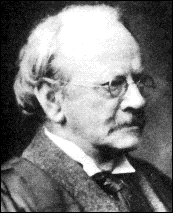 J.J. Thomson
1856-1940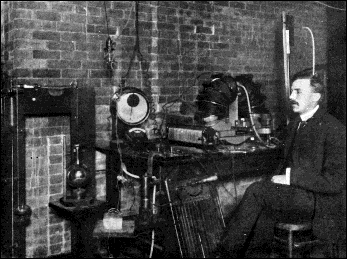 Lord Ernest Rutherford
1871-1937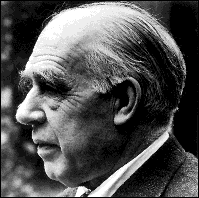 Niels Bohr
1913-1963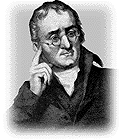 John Dalton1776-1844J.J. Thompson's Plum Pudding Model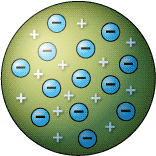 The Mass of the Atom is Positively Charged with Negative Electrons Embedded in itDalton's Bowling Ball Theory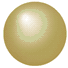 Dalton Believed the Atom Was Solid, IndivisibleRutherford's Planetary Model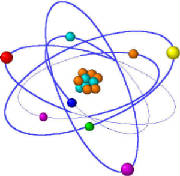 A Nucleus is Surrounded by Electrons in OrbitBohr's Energy Level Model (Modern)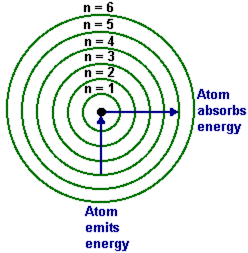 Electrons are in Energy Level Orbitals Surrounding the Nucleus